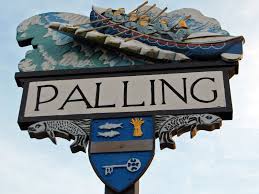 www.seapallingpc.norfolkparishes.gov.ukAttendees : K Matthews (Chairman),  J Cocker, S Burrell, S Deary, G Casson, J Crafer.In attendance: Patsy Adams (Clerk)The Meeting began at 7pmAPOLOGIES FOR ABSENCE.  M VaccaDECLARATIONS OF INTEREST AND REQUESTS FOR DISPENSATIONS. NoneTO CONSIDER THE BUDGET PROPOSALS FOR 2022/23 AND AGREE THE PRECEPT.  Members considered documents previously circulated and agreed to request a precept of £13,908.00To close the meeting.  There being no further business, the Chairman closed the meeting at 7.10pm